Oktober 2022: Maand van het Bevolkingsonderzoek Borstkanker 
Artikel infoblad oktober 2022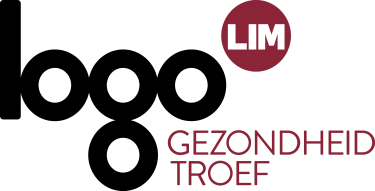 Oktober 2022: Maand van het Bevolkingsonderzoek Borstkanker 
Lang artikelBlaBlaBla. Geen excuses. Laat een screeningsmammografie nemen. Want tijdig opsporen is belangrijk.Vroegtijdige opsporing is de beste bescherming tegen borstkanker. Laat van je 50ste tot en met je 69ste elke twee jaar gratis een screeningsmammografie nemen.Een screeningsmammografie kan afwijkingen in je borsten vroegtijdig opsporen, lang voordat je er zelf iets van merkt. Borstkanker kan al in een vroeg stadium worden opgespoord. Tijdig opsporen is belangrijk. Doordat de ziekte vroeger wordt vastgesteld, kunnen verwikkelingen of een (zwaardere) behandeling worden vermeden en is de kans op volledige genezing groter.DE TIJD VLIEGT: TWEE JAAR IS ZO VOORBIJ…Je krijgt van het Centrum voor Kankeropsporing een uitnodigingsbrief als je tot de leeftijdsgroep behoort en het twee jaar geleden is dat je een mammografie liet nemen.Kort artikelBlaBlaBla. Geen excuses. Laat een screeningsmammografie nemen. Want tijdig opsporen is belangrijk.Vroegtijdige opsporing is de beste bescherming tegen borstkanker. Laat van je 50ste tot en met je 69ste elke twee jaar gratis een screeningsmammografie nemen.Meer weten over het bevolkingsonderzoek?Bel gratis naar het Centrum voor Kankeropsporing op 0800 60160 tussen 9 en 12 uur en 13 en 16 uur, stuur een e-mail naar info@bevolkingsonderzoek.be, of surf naar https://borstkanker.bevolkingsonderzoek.be/Meer weten over het bevolkingsonderzoek?Bel gratis naar het Centrum voor Kankeropsporing op 0800 60160 tussen 9 en 12 uur en 13 en 16 uur, stuur een e-mail naar info@bevolkingsonderzoek.be, of surf naar https://borstkanker.bevolkingsonderzoek.be/Heb je vragen over je persoonlijke medische situatie, contacteer je huisarts.